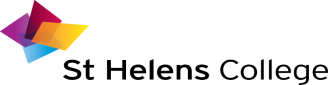 ST HELENS COLLEGE CORPORATIONGOVERNOR LINK ARRANGEMENTS – SENIOR LEADERSHIP TEAMThe role of link Governor is described as follows (separate Protocol regarding the link arrangements are available from the Clerk):To engage in strategic conversations, supported by an oversight and review of local targets, both in the short and longer term To focus on the following key activities: Teaching and learning E&D Safeguarding and H&S Student voice To offer a support mechanism to the link member of SLT as requiredTo meet with staff and students of the area where appropriate and to attend any awards or prize giving events on behalf of the CorporationAt least 1 link visit per term to be arranged with any feedback to the Corporation to be given by the respective Governor/Manager as the need arises.                                                             Principal: Jette Burford                                                                  Nick Hall (Planning)       Deputy Principal: Rob Molloy                                                Deputy Principal: Brian Dean              Susan Jee (Finance)                                                                  Elaine Brocklehurst              Nick Hall (Health & Safety)                                                        Phil Round (Self-assessment)                                                             Principal: Jette Burford                                                                  Nick Hall (Planning)       Deputy Principal: Rob Molloy                                                Deputy Principal: Brian Dean              Susan Jee (Finance)                                                                  Elaine Brocklehurst              Nick Hall (Health & Safety)                                                        Phil Round (Self-assessment)                                                             Principal: Jette Burford                                                                  Nick Hall (Planning)       Deputy Principal: Rob Molloy                                                Deputy Principal: Brian Dean              Susan Jee (Finance)                                                                  Elaine Brocklehurst              Nick Hall (Health & Safety)                                                        Phil Round (Self-assessment)                                                             Principal: Jette Burford                                                                  Nick Hall (Planning)       Deputy Principal: Rob Molloy                                                Deputy Principal: Brian Dean              Susan Jee (Finance)                                                                  Elaine Brocklehurst              Nick Hall (Health & Safety)                                                        Phil Round (Self-assessment)                                                             Principal: Jette Burford                                                                  Nick Hall (Planning)       Deputy Principal: Rob Molloy                                                Deputy Principal: Brian Dean              Susan Jee (Finance)                                                                  Elaine Brocklehurst              Nick Hall (Health & Safety)                                                        Phil Round (Self-assessment)Victoria RobertsVPNick GribbenVPColette LascellesDirectorContracts and Data AnalysisJohn HaysDirectorHR(incl E&D, Safeguarding and CPD)Beth NolanDirector  Business DevelopmentPhil RoundNick ShoreDiane CharnockJohn Middlehurst(Technology Centre)Roy Clarke(CIS)Nick Hall (Lead: Safeguarding)Diane Charnock(Leads: Equality and DiversitySusan Jee (Finance & HR)John MiddlehurstKeith SandersonPhil RoundNick ShoreVacancy (14-16 Academy)Roy Clarke(CIS)Nick Hall (Lead: Safeguarding)Diane Charnock(Leads: Equality and DiversitySusan Jee (Finance & HR)John MiddlehurstKeith Sanderson